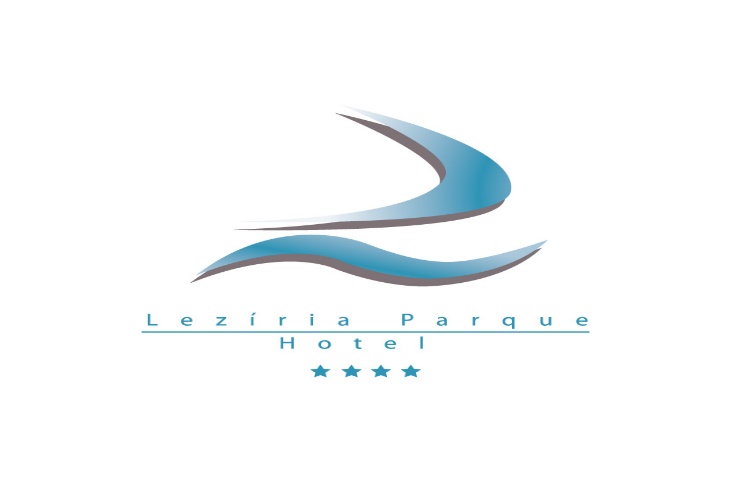 Protocolo Interno Por Secções Lezíria Parque Hotel(Covid-19)Controlo de AlteraçõesGeral A entrada dos funcionários deverá ser efetuada pela portada entrada do pessoal Todos os funcionários deverão ter a preocupação de fazer auto medição de temperatura em casa antes de virem trabalhar. Se tiverem febre a partir dos 38º ou outros sintomas próprios da COVID-19, deverão ficar em casa e avisar a empresa.Existência de sala de quarentena/infetado para funcionários/cliente – Quarto 001, piso zero, com material EPI’sMaterial a ser colocado na sala de quarentena: Termómetro / caneta e folha / cadeira / telefone / garrafa de água / alguns alimentos não perecíveis /caixa de toalhetes de papel / máscara / luvas / desinfetante / contentor de resíduos com abertura não manual / saco de plástico/ contato saúde 24No caso de cliente infetado, ficar no quarto, contactar e aguardar indicações da DGSAssegurar que todos os departamentos tenham líquido desinfetante e meios de proteção individual /EPI´s)Os fornecedores não deverão entrar no Hotel para evitar contaminação. O material que seja entregue deve ser sempre que possível desinfetado, mudadas as caixas ou guardado sem ser utilizado por uns dias. Cada Chefia deve gerir e espaçar os períodos de refeição para evitar aglomerados no refeitório e respeitar os horários de funcionamentoUtilizar corretamente uma máscara, durante todo o período de trabalho num espaço com múltiplas pessoas, respeitando as condições de higiene e de segurança durante a sua colocação, utilização e remoção. Contemplar, caso seja necessário, a substituição da máscara, adotando as boas práticas de utilização. O uso de máscara não substitui outras medidas de prevenção, como o distanciamento físico e a etiqueta respiratóriaManter, sempre que possível, uma distância de 2 metros dos clientes e dos outros colaboradoresNão devem passar com as luvas de uma área suja para uma área limpa. Antes que esta passagem aconteça, as luvas devem ser substituídas.Sinalizar e identificar a ficha técnica dos higienizadores de mãos de forma a serem utilizados a entrada e à saída pelos clientes / funcionários Os funcionários deverão lavar/desinfetar as mãos após tocar o rosto, boca ou mudarem de tarefa. Deverão também fazê-los após o contato com sangue, fluídos corporais ou eventual material ou pessoa infetadaOs funcionários têm que lavar as mãos:Após utilizarem a casa de banhoAssoarem o narizAntes de comer ou preparar comidaAntes de tocar na boca, nariz e olhosAntes de manusear ou preparar comidaDepois de utilizar um lenço de papel para cobrir a boca ou nariz após espirrar ou tossirAntes e depois de remover as luvasOs telefones ou telemóveis quer de serviço quer pessoais deverão ser desinfetados a cada hora.Não partilhar copos sejam de vidro ou descartáveis. Ao utilizar copos descartáveis, deitar fora no recipiente adequadoMudar de máscara de 4 em 4 horas e luvas todos os diasA farda e os sapatos não podem sair do hotel e os sapatos que trazem do exteriornão podem ser utilizados no hotel.Nos cacifos ter a roupa e calçado pessoal do exterior separada da farda de trabalhoatravés de sacos de plásticoNão partilhar utensílios gerais tais como: caneta / agrafador / furador / lápis / blocos…Registar limpezas / desinfeção Na confirmação de reserva:Informar que deve utilizar máscara dentro do hotelInformar sobre a existência de protocolo interno de segurança e higieneSolicitar dados pessoais para facilitar o check InLimpeza dos espaços mais frequentes: sítios onde os Clientes/Funcionários mais tocam devem ser mais vezes desinfetados (mínimo 6 vezes/dia)Front-Office Atendimento por detrás do painel de segurança Usar máscara no atendimento ao clienteConsiderar, sempre que possível, a atribuição de quartos com intervalo de portas para assegurar distanciamento de clientes Não deixar entrar no hotel o serviço de take away . Se o cliente pedir deve ser ele a ir buscar no exterior do hotelSerá colocada uma informação plastificada nos quartos a informar o cliente que temos o selo do Turismo de Portugal “Clean & Safe” e que temos a preocupação pela segurança dos nossos clientes e funcionários. Para além disso, temos implementado um plano de segurança e contingência com todos os meios de proteção e segurança, individuais e das instalaçõesCom maior ocupação, preparar extratos de conta para dar no dia anterior a saída do cliente e tornar mais rápido o check-out de forma a reduzir o número de clientes na receçãoSempre que possível, atribuir quartos com 1 dia de intervalo, 1 quarto de saída só deverá ser ocupado 2 dias depoisPerguntar ao cliente se deseja limpeza de quarto / reposição de toalhasPerguntar ao cliente no check in, quais as horas a que pretende tomar as suas refeições e explicar quais são os horários em que o poderá fazerPedir ao cliente para respeitar todas as normas internas de segurança e informar que o uso de máscara é obrigatório dentro do hotelCozinhaReforçar todas as regras e procedimentos do HACCPUsar máscara no empratamento e na preparação de alimentos crúsCorreta desinfeção de alimentos e mercadorias recebidas e usar máscara, luvas e aventais descartáveis quando se transportam as caixas recebidasTodas as mercadorias, deverão ser desembaladas e passadas para caixas desinfetadas Sempre que possível, não deixar entrar fornecedores dentro das nossas instalações Tentar reduzir as encomendas / entregas ao máximo de 2 por semanaPrivilegiar os fornecedores locaisManter o distanciamento no refeitório e ter loiça e talheres individualizados e desinfetados ou lavados a alta temperaturaA loiça utilizada pelos clientes deve ser lavada na máquina e lavar com detergente, a temperatura elevada (80-90ºC)A temperatura e o detergente da máquina de lavar a loiça devem ser verificados com regularidade tendo o fornecedor também que fazer uma inspeção com regularidade (manter o relatório da mesma devidamente arquivado)Higienizar os balcões de preparação antes de os utilizarOs funcionários deverão lavar as mãos com frequência utilizando as regras básicas para o efeitoNão reutilizar os pratos mais do que uma vez em cada turno: por exemplo,  utilizar, lavar a alta temperatura e só voltar a utilizar na próxima refeição.Limpeza Geral de superfícies (seguindo as instruções do fornecedor): Detergente para a limpeza geral da cozinha (luvas e pano microfibras)Detergente de secagem rápida para vidros (luvas e pano microfibras)Detergente para limpeza e desinfeção de cozinhas (luvas e pano de limpeza)Desengordurante de fornos / grelhas (luvas e máscara)Detergente lavagem manual da louça (luvas)Detergente e secante para lavagem automática da louçaSabonete desinfetante para as mãosDescalcificante para a máquina de lavar louça (luvas e máscara)Detergente desengordurante (luvas)Pontos essenciais para desinfeção:Maçanetas / torneiras / interruptores / utensílios / dispensadores / zonas de elevado contato / superfícies com comidaRestaurante / Bar Manter distanciamento de segurança de lugares de 2 metros entre mesas e entre clientes)Os coabitantes podem sentar-se frente a frente ou lado a lado a uma distância inferior a 2 metros.Impedir que os clientes modifiquem a orientação das mesas e das cadeiras, permitindo que os colaboradores o façam.Sempre que possível e aplicável, promover e incentivar o agendamento prévio para reserva de lugares e horários das refeições, conforme a programação existente, por parte dos clientes.Os grupos devem ser servidos em espaços próprios e em regime de exclusividadeFixar capacidade máxima de pessoas/serviço do estabelecimento em local próprio, visível para o público.Uso permanente de máscara e luvas (quando necessário) A entrada do restaurante, balcão do bar e pontos estratégicos: Gel líquido para os clientes/funcionáriosReforçar a higiene pessoal dos funcionários.Fazer mais auditorias de HACCP Internas ou ExternasQuando houver buffet de pequeno almoço: menos quantidades e mais reposiçõesVerificação do HACCP dos nossos fornecedores habituais de comidas e bebidas e obrigar os mesmos a cumprirem regras de higiene quando se deslocam ao nosso Hotel.Evitar ao máximo pagamento com dinheiro. Pedir para debitar/assinar ao quarto ou efetuar pagamento por cartão (se possível Contact Less ou MBway)Na Entrega de Room-Service, evitar a entrada do funcionário no quarto e o mesmo deverá ir com máscara e luvas, informando o cliente que é uma medida de segurançaOs alimentos têm que ser servidos bem cozinhados e evitar carnes “mal passadas” ou legumes frescos nos menus (todos os alimentos a servir em cru deverão ser previamente desinfetados – (Por exemplo: fruta, saladas, etc.)Utilizar artigos individuais: sal, pimenta, açúcar, ketchup, mostarda, azeite, vinagre, etc., a pedido.Limpeza dos espaços mais frequentes: sítios onde os Clientes/Funcionários mais tocam devem ser mais vezes desinfetados (mínimo 6 vezes/dia)Desinfetar após cada utilização, com recurso a detergentes adequados, os equipamentos críticos, tais como, terminais de pagamento automático.Higienizar as mesas com produtos recomendados entre cada cliente.Retirar os motivos decorativos das mesas (caso haja) sendo as mesmas montadas à frente do cliente (individuais / pratos / talheres…)Entregar os menus depois de desinfectados.Não se deve aproveitar o que o Cliente tenha tocado ou levado para a mesa. O serviço de pequeno-almoço, almoços e jantares é feito na mesa. Não existe self-service. É tudo pedido e apresentado ao momento.Informar o cliente que poderá tomar as refeições na esplanada ao ar livre e que existe um serviço de barOs funcionários deverão lavar as mãos após o retirar dos pratos sujos.Preparar as novas mesas (alternar as mesas ocupadas)Assegurar uma boa ventilação e renovação frequente de ar nas áreas de refeições, através da abertura de portas e janelas.O equipamento deve ser alvo de uma manutenção adequada (desinfeção por método certificado)AndaresEmpregadas com luvas, máscaras, aventais descartáveis, toucas e viseiras Todos os objetos considerados não essenciais, serão retirados dos quartos. Alguns poderão ser disponibilizados a pedido do clienteAs roupas de cama serão mudadas dia sim, dia não, ou todos os dias a pedido do cliente.A retirada de lixo, ou outros resíduos deixados nos quartos dos clientes, devem seguir o seu destino, devidamente fechados num sacoA remoção da roupa de cama e atoalhados deve ser feita sem agitar ou sacudir, enrolando-a no sentido de dentro para fora, sem encostar ao corpo e transportando-a diretamente para o carrinho de lavandariaTransportar a roupa de quarto em sacos fechados e não deixar no carro do piso sem estar devidamente resguardadaArejar os quartos ocupados antes de serem arrumados. Os quartos de saída serão feitos após cumprido um intervalo de segurança de 24 horasAs roupas de casa de banho devem ser adaptadas ao número de clientes que figurem na reservaLimpeza/desinfeção frequente de patamares e interior de elevadores. Escadas de clientes, incluindo o corrimãoLimpeza frequente das áreas públicas, lobbies e balcões de clientesLimpeza/desinfeção dos sanitários e áreas públicas a cada 2h: maçanetas de porta, botões dos elevadores, Interruptores, casas de banho públicasFazer registo de horas de limpeza por localLimpeza geral de superfícies dos quartos acrescida de desinfeção:Detergente e descalcificante de sanitário (luvas e piaçaba)Detergente desinfetante o de casa de banho (luvas e pano microfibras)Creme de limpeza não abrasivo para loiças de casa de banho (luvas e pano microfibras)Detergente para higienização (luvas e pano microfibras)Detergente de secagem rápida para vidros (luvas e pano microfibras)Detergente para limpeza de mobiliário (luvas e pano microfibras)Detergente neutro para pavimentos (mopa húmida)                     .  Pontos essenciais para desinfeção:Maçanetas / Candeeiro / Torneiras / Interruptores /Superfícies com comida             Tampos das mesas de cabeceira e dos toucadores / Dispensadores / Comandos Banheiras ou bases de duche / Mobiliário / Telefone / Sanitas / Acessórios de quartoLimpeza geral de superfícies dos sanitários /áreas públicas / balneários:Detergente descalcificante de sanitários (luvas e piaçaba)Detergente desinfetante para casa de banho (luvas e pano microfibrasCreme de limpeza não abrasivo para louças de casa de banho (luvas e pano microfibras)Detergente para higienização da casa de banho (luvas e pano microfibras)Sabonete desinfetante para as mãosDetergente para limpeza de bolor ou branqueamento de juntas (luvas e esponja)Detergente neutro para pavimentos (mopa húmida)                         . Pontos essenciais para desinfeçãoMaçanetas e puxadores / botões de elevadores/ torneiras / interruptores / sanitas / DispensadoresManutençãoDeslocação pelas zonas públicas com máscara Ao entrarem num quarto ocupado devem ter máscara e luvasDevem entrar apenas as pessoas essenciais de empresas exteriores de manutençãoBanquetesMontagem de salas avisando os clientes para respeitar o distanciamentoColocar blocos, papeis e canetas unicamente numa mesa à parte. Antes, perguntar se desejam que seja colocado de forma a evitar transmissõesCoffee breaks – Deixar espaçamento e colocar o indispensável para evitar contatos cruzadosGinásioAté data a definir, manter ginásio fechado por segurança – colocar aviso na porta de vidro e fechar à chave Equipa de trabalho “Clean & Safe:Jorge AmorimIsabel LouroFelisbela LeitãoPedro DuarteLuis RechartoVitor ViegasResponsáveis pelo contacto com a saúde 24 em caso de contágio:Jorge Amorim Isabel LouroRececionista de serviçoLinha SNS - 808242424Revisão DataAlterações 26/5 criado